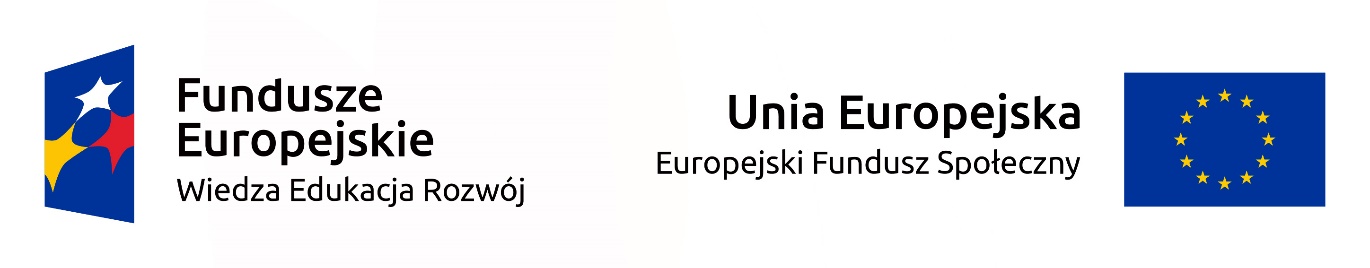 	Zamówienie finansowane w ramach: Projektu „Elektronika dla branży automotive- POWR.03.01.00-00-T006/17Załącznik nr 4 do SIWZ Znak Sprawy: NA/P/2/2019Oświadczenie o przynależności / braku przynależności do tej samej grupy kapitałowej…………………………………………………………………………………………………...(pełna nazwa i adres Wykonawcy)Składając ofertę w postępowaniu o udzielenie zamówienia publicznego prowadzonym w trybie przetarg nieograniczony na:Kompleksowe zorganizowanie oraz przeprowadzenie szkoleń  dla studentów kierunku Elektronika i Telekomunikacjadziałając na podstawie art. 24 ust. 11 ustawy z dnia 29 stycznia 2004 roku - Prawo zamówień publicznych (t.j. Dz. U. z  2018 r. poz. 1986).Oświadczam/(-my)□ o  braku przynależności do tej samej grupy kapitałowej, o której mowa w art. 24 ust. 1 pkt. 23 ustawy z dnia 29 stycznia 2004 roku - Prawo zamówień publicznych (t.j. Dz. U. z  2018 r. poz. 1986):□ o przynależności do tej samej grupy kapitałowej, o której mowa w art. 24 ust. 1 pkt. 23 ustawy z dnia 29 stycznia 2004 roku - Prawo zamówień publicznych (t.j. Dz. U. z  2018 r. poz. 1986)........................................           (miejscowość, data)                                                                                     ..................................................................(podpis  i pieczątka osoby/ osób uprawnionych do występowania  w imieniu Wykonawcy)Lp.Nazwa podmiotuAdres podmiotu123